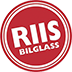 Riis Bilglass ønsker alle en trygg reise, får du steinsprut ring 09009! – Finn oss i kartVeibeskrivelse til Glorvigsætervegen 721, 2283 GjesåsenKoordinater:DesimalWGS 84UTM 33Last ned koordinaterTomTomGarminGPXLMX1Flisa, Flisa (Tettsted), kjør 13 m 2Fortsett inn på 206 / Kaptein Dreyers veg, kjør 6,3 km 3Fortsett inn på Sømovegen, kjør 13 m 4Sønsterud planteskole, 2280 Gjesåsen, kjør 4 m 5Følg Sømovegen, kjør 9 m 6Sving venstre inn på Østre Gjesåsveg, kjør 5,9 km 7Sving høyre, kjør 149 m 8Fortsett, kjør 4,5 km 9Sving høyre inn på Glorvigsætervegen, kjør 3,9 km 10Glorvigsætervegen 721 Lat60.7480379Lon12.0201762Lat60º 44' 52.936''Lon12º 1' 12.634''X337597Y6738408